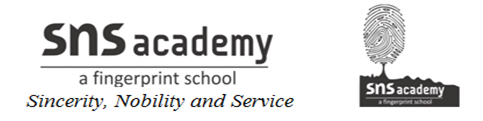 Decimals- MultiplicationQuestion 1:0.2 x 6

Answer: 0.2 x 6 = 1.28 x 4.6

Answer: 8 x 4.6 = 36.82.71 x 5

Answer: 2.71 x 5 = 13.5520.1 x 4

Answer: 20.1 x 4 = 80.40.05 x 7

Answer: 0.05 x 7 = 0.35211.02 x 4

Answer: 211.02 x 4 = 844.082 x 0.86

Answer: 2 x 0.86 = 1.72Question 2: Find the value of following:1.3 x 10

Answer: 1.3 x 10 = 1336.8 x 10

Answer: 36.8 x 10 = 368153.7 x 10

Answer: 153.7 x 10 = 1537168.07 x 10

Answer: 168.07 x 10 = 1680.731.1 x 100

Answer: 31.1 x 100 = 3110156.1 x 100

Answer: 156.1 x 100 = 156103.62 x 100

Answer: 3.62 x 100 = 36243.07 x 100

Answer: 43.07 x 100 = 43070.03 x 1000

Answer: 30Question 3: Find the value of following:2.5 x 0.3

Answer: 2.5 x 0.3 = 0.750.1 x 51.7

Answer: 0.1 x 51.7 = 5.170.2 x 316.8

Answer: 0.2 x 316 8= 63.361.3 x 3.1

Answer: 1.3 x 3.1 = 4.030.5 x 0.05

Answer: 0.5 x 0.05 = 0.02511.2 x 0.15

Answer: 1.680